Администрация Дзержинского районаКрасноярского краяПОСТАНОВЛЕНИЕс.Дзержинское17.04.2020										№ 214-пО разработке проекта генерального плана и проекта внесения изменений в правила землепользования и застройки Александро-Ершинского и Михайловского сельсоветов Дзержинского районаВ соответствии со ст. 24 Градостроительного кодекса Российской Федерации», Федеральным законом от 06.10.2003 № 131-ФЗ «Об общих принципах организации местного самоуправления в Российской Федерации», руководствуясь ст. ст. 19 Устава Дзержинского района Красноярского края, в целях обеспечения устойчивого развития территории сельского поселения, развития инженерной, транспортной и социальной инфраструктур, обеспечения учета интересов граждан и их объединений, ПОСТАНОВЛЯЮ:Подготовить проект генерального плана  и проект внесения  изменений в правила землепользования и застройки Александро-Ершинского и Михайловского сельсоветов Дзержинского  района Красноярского края .Осуществить подготовку проекта генерального плана  и проекта внесения изменений в правила землепользования и застройки применительно ко всей территории сельских  поселений.Утвердить порядок направления предложений заинтересованных лиц в подготовке проекта генерального плана и проекта  внесения изменений в правила землепользования и застройки Александро-Ершинского и Михайловского сельсоветов согласно приложению.Опубликовать настоящее постановление в газете «Дзержинец» и разместить на официальном сайте администрации Дзержинского района в сети «Интернет», раздел «Градостроительство».Контроль за исполнением настоящего постановления оставляю за собой.Постановление вступает в силу со дня, следующего за днем официального опубликования в газете « Дзержинец »Временно исполняющийобязанности главыДзержинского района							В.Н. ДергуновПриложениек постановлению администрации районаот 17.04.2020 № 214-пПорядокнаправления предложений заинтересованных лиц в подготовке проекта генерального плана  и проекта внесения изменений в правила землепользования и застройки Александро-Ершинского и Михайловского сельсоветов Дзержинского района Красноярского краяС даты опубликования постановления администрации Дзержинского района «О подготовке проекта генерального плана  и проекта внесения изменений в правила землепользования и застройки Александро-Ершинского и Михайловского сельсоветов Дзержинского района Красноярского края» , в срок до 01.06.2020 года заинтересованные лица вправе направлять в адрес администрации Дзержинского района, в адрес администрации Александро-Ершинского и Михайловского сельсоветов предложения по подготовке проекта Генплана и проекта внесения изменений в правила землепользования и застройки (далее - предложения).Предложения могут быть предоставлены:лично в администрацию Дзержинского  района или направлены по почте, в том числе по электронной почте: dzergin@krasmail. по адресу: 663700, Красноярский край с. Дзержинское ул. Ленина ,15;лично в администрацию Александро-Ершинского сельсовета Дзержинского района или направлены по почте, в том числе по электронной почте: ersha2013@mail.ru , по адресу:  Красноярский край, Дзержинский район, д. Александро-Ерша, ул. Центральная , 55.лично в администрацию Михайловского сельсовета Дзержинского района или направлены по почте, в том числе по электронной почте: super.selsowet@yandex.ru , по адресу:  Красноярский край, Дзержинский район, с. Михайловска  , ул. Центральная , 58.Предложения в проект Генплана и проект внесения в ПЗЗ  должны быть логично изложены в письменном виде (напечатаны либо написаны разборчивым почерком) за подписью лица, их изложившего, с указанием его полных фамилии, имени, отчества, обратного адреса и даты подготовки предложений. Неразборчиво написанные, неподписанные предложения, а также предложения, не имеющие отношения к подготовке проекта Генплана и проекта внесения в ПЗЗ не рассматриваются.По подготовке проекта Генплана  и проекта внесения изменений в ПЗЗ приоритет имеют те предложения, которые обоснованы ссылкой на нормы действующего законодательства.Предложения могут содержать любые материалы (как на бумажных, так и магнитных носителях). Направленные материалы возврату не подлежат.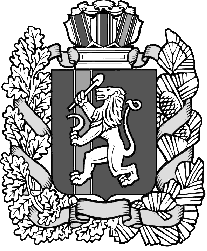 